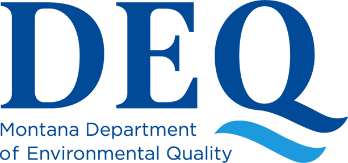 DRINKING WATER STATE REVOLVING FUND PROJECT PRIORITY LIST SURVEYPlease fill out this survey for requesting funding for proposed water system improvement needs, excluding operation, maintenance, and growth development. This survey form is for traditional State Revolving Fund (SRF) Projects as well as Lead Service Line (LSL) Activities including inventory, planning and/or replacement. If LSL activities are part of your project, costs must be broken out separately from non-LSL activities.  Please see appendix A below for a list of activities included under LSL.What type of project is it? Check the one that applies. Traditional SRF only SRF and lead service line project Lead service line only projectNAME OF COMMUNITY OR SYSTEM:	COUNTY OR COUNTIES:	POPULATION OF SERVICE AREA:	MEDIAN HOUSEHOLD INCOME FOR SERVICE AREA: $	CURRENT AVERAGE MONTHLY RESIDENTIAL WATER RATE:	CURRENT AVERAGE MONTHLY RESIDENTIAL SEWER RATE:	CURRENT AVERAGE MONTHLY RESIDENTIAL SOLID WASTE RATE:	Name & Title of Contact Person: 	Address: 	Telephone: (406)	 Email: 		==============================================================================Please provide the following information:A brief description of the project. As a guideline, do not exceed approximately 200 words.Provide an estimated project budget, including potential funding sources. Include engineering, legal, and administrative costs in addition to construction related costs. Please provide a breakdown of these costs. Costs associated with any of the activities listed in Appendix A (below) must be separated out since it will be covered from a separate funding source. What is the reason for the project? What compliance issue is being addressed? For drinking water projects, are there supply, treatment, distribution, or storage problems? Again, limit your response to approximately 200 words.Provide the following information as an indication of your readiness to proceed:Project Schedule – Include REASONABLE milestone dates for: Preliminary Engineering Report (PER) completion (allow sufficient time for SRF review of draft and final document and Environmental Assessment process), COMPLETE draft plan and spec submittal to the SRF program, bid advertisement (allow sufficient time for SRF review of draft and final plans and specs), bid opening, construction start and finish. DEQ may adjust these schedules to make them more realistic, if necessary.Has a planning document or preliminary engineering report been prepared? If so, has it been submitted and approved? Has an engineer been hired?Has a design contract been executed? What date did design begin?Have plans and specifications been prepared and submitted to the SRF program?Has a bond resolution been adopted?Are rates and charges in place to allow for additional debt service? If so, submit user rate ordinance for final rates including debt service, operation & maintenance and coverage (if required).Are there any outstanding legal issues that could potentially delay construction start? Please explain in detail.If land purchase, lease, right-of-way or other land acquisition is required prior to design and construction, what is the status of these processes and what issues remain to be addressed? Has a county water and/or sewer district been formed? Do you anticipate the formation of an RSID? Do you anticipate the issuance of Revenue or General Obligation Bonds? What type of loan security are you planning? Please limit your response to approximately 200 words. Lead Service Line Specific Questions:Has your public water system ever had an exceedance for lead?Have you ever encountered lead service lines or lead connectors (goosenecks or pigtails) in your distribution system?  APPENDIX AEligible Lead Service Line ProjectsBelow are non-exhaustive lists of DWSRF-eligible projects and activities under the DWSRF Lead Service Line Replacement (LSLR) capitalization grants. For a project or activity to be eligible for funding under this appropriation, it must be DWSRF eligible and be a LSLR project or associated activity directly connected to the identification, planning, design, and replacement of lead service lines. Any project funded under this appropriation involving the replacement of a lead service line must replace the entire lead service line, not just a portion, unless a portion has already been replaced.Examples of eligible projects:Complete removal of lead service lines (public and privately owned portion) or service lines made of galvanized iron or galvanized steel (that are currently or have previously been downstream of lead components) and replacement with a pipe that meets the requirements established under 40 CFR 143 and which complies with state and local plumbing codes and or building codes.Removal of lead or galvanized goosenecks, pigtails, and connectors, and replacement with an acceptable material that meets the requirements established under 40 CFR 143 and which complies with state and local plumbing codes and or building codes.Replacement of curb stops, curb stop boxes, and other service line items that are removed as part of full LSLR.Restoration of a site where the removal of landscaping, sidewalks, driveways, etc. was necessary to replace the lead service line.Permit fees if the fees are normal, required, and specific to the LSLR. It is recommended that communities waive these fees.Temporary pitcher filters or point-of-use (POU) devices certified to reduce lead during or for a short time period after LSLR projects.Development or updating of lead service line inventories, including locating and mapping lead service lines.Methods of investigation to develop inventories could include visual observation, water quality sampling (non-compliance), excavation, vacuum or hydro-excavation, statistical analysis, or other emerging technologies.Planning and design for infrastructure projects listed above.Non-routine lead sampling (if not for compliance purposes) as part of a LSLR project.Modified 9/22